Lesson 5 World War II Ends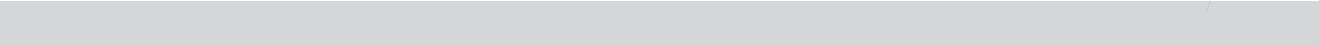 Review QuestionsDirections: Read each main idea. Use your textbook to supply the details that support or explain each main idea.A.	Main Idea: By the beginning of 1943, the tide of battle had turned against Germany, Italy, and Japan.1. On June 6, 1944, known as ________________ , Allied forces under U.S. general ________________ landed on the Normandy beaches in history’s greatest naval invasion.2. By August ______________ , Allied troops had liberated _______________ , France.3. In 1943, the ________________ defeated German forces in the Battle of ________________ , the greatest tank battle of World War II.4. The island of ________________ was essential to the air war against Japan, and the island of ________________ provided the Allies with a base near the mainland.5. On April 30, 1945, ________________ committed suicide, and shortly after on ________________ , Germany surrendered.6. The war in the Pacific finally ended on ________________ , shortly after the United States dropped atomic bombs on ________________ and ________________.B.	Main Idea: No real peace but a period of political and ideological tensions followed the total victory of the Allies in World War II.1. The ________________ wanted to create Soviet-friendly governments as a buffer-zone between the ________________ and the ________________.2. Germany was divided into four zones, controlled by ________________ , ________________ , ________________ , and ________________.3. The Grand Alliance agreed to hold the ________________ trials and establish the ________________ but disagreed on the establishment of free elections in Eastern Europe.4. Churchill claimed that an ________________ had descended across Europe, and many Westerners suspected a ________________ conspiracy.Summary and ReflectionDirections: Summarize the main ideas of this lesson by answering the question below.How did World War II end and the Cold War begin?